CARRERA: Profesorado de Geografia CURSO  Y COMISIÓN :  3ºPERSPECTIVA/ESPACIO CURRICULAR/MATERIA:  GEOGRAFÍA POLÍTICADOCENTE:    Noemí MiramónHORAS DE CLASES SEMANALES:  2 (dos) módulosCARÁCTER DE LA CURSADA:  con examen finalCICLO LECTIVO:  2021EXPECTATIVAS DE LOGRO 	Conocer el marco político que permite la organización de los estados y su aplicación al ordenamiento territorial.	Identificar y analizar los procesos de fragmentación e integración más relevantes y sus causas y consecuencias políticas, sociales, económicas y culturales.	Comprender la multiplicidad de variables que conforman la organización política del espacio.	Plantear y resolver diversas situaciones problemáticas, procurando un juicio crítico, un pensamiento abierto y una búsqueda constante de alternativas superadoras.	Aplicar la metodología propia de la ciencia geográfica al tratamiento de las situaciones planteadas.	Desarrollar y / o profundizar hábitos de investigación.	Valorar la paz como prioridad absoluta en las relaciones internacionales.CONTENIDOSACLARACIÓN: los contenidos y la bibliografía propuestos a continuación han sido seleccionados como prioritarios en función de las condiciones de virtualidad en la que se desarrollará la cursada del presente ciclo lectivoUNIDAD 1-ORGANIZACIÓN POLÍTICA DEL TERRITORIOGeografía Política y Geopolítica.  Pensadores clásicos y modernos.Estado, nación, territorio y poder.  Tipos de estados.   Componente territorial del Estado.Nociones de geopolítica.  Las nuevas visiones y los nuevos alcances de la Geografía PolíticaBIBLIOGRAFÍA OBLIGATORIAFRAGA J.(1985) “Ensayos de Geopolítica” Inst. de Publicaciones Navales.  Bs.As. Tema 3MÉNDEZ R. MOLINERO F. (1988)  Geografía y Estado. Introducción a la Geografía Política.  Ed. Cincel .  Cap. 1 y 2QUINTERO S. (2007) Territorio, gobierno y gestión: temas y conceptos de la nueva Geografía Política.  En FERNÁNDEZ CASO M.V. GUREVICH R (COORD) (2007) Geografía: nuevos temas, nuevas preguntas. Un temario para su enseñanza. Buenos Aires, Biblos.SANGUIN A. (1981) Geografía Política.  Ed. OIkos Tau. Barcelona.  Introducción. SARNO H. (2003) “Lecciones de Geopolítica” Volumen I.  Centro FICCH. Cap. 2UNIDAD 2-POLITICAS TERRITORIALESLímites, criterios de delimitación.  Fronteras, políticas de fronteras.   Convención del mar.Cuestiones de límites en Argentina.Política pública y administración del territorio.Ejemplos en el mundo, en Argentina y en la Provincia de Bs. As.La Antártida: situación política y geopolítica.	BIBLIOGRAFÍA OBLIGATORIA AUTORES VARIOS “PRINCIPALES ASPECTOS JURÍDICOS Y POLÍTICOS DE LA ANTÁRTIDA” (extraído de pág web del Instituto Antártico Argentino)Instituto Geográfico Nacional. (2020). Argentina y el mundo: Límites y fronteras internacionales. ANIDA. Atlas Nacional Interactivo de Argentina. Instituto Geográfico Nacional. https://static.ign.gob.ar/anida/fasciculos/fasc_limites_fronteras_internacionales.pdfMINGHI J. (2018) Los estudios de frontera en Geografía Política. En Geopolítica(s) 9(2) 2018: 291-325 Ediciones ComplutenseSANCHEZ AYALA L. (2015) De territorios, límites, bordes y fronteras: una conceptualización para abordar conflictos sociales. En Revista de Estudios Sociales Nº 53. BogotáSARNO H. (2003) “Lecciones de Geopolítica” Volumen I.  Centro FICCH. Cap. 5TAYLOR PETER (1993) “Geografía política. Sistema Mundo. Estado, nación, localidad.”  Trama pp151-156UNIDAD 3; CAMBIANTE MAPA POLÍTICO MUNDIALLas transformaciones político-territoriales a través de los procesos de colonización, imperialismo y posterior descolonización.El “Nuevo Orden Internacional” posterior a la Guerra Fría.  Sistema político internacional.La Globalización Neoliberal y sus implicancias políticasProcesos de integración y fragmentación.  Estudio de casos:  Israel-Palestina; Europa; la Ex URSSLas organizaciones internacionales.	BIBLIOGRAFÍA OBLIGATORIATAYLOR PETER (1993) “Geografía política. Sistema Mundo. Estado, nación, localidad.”  Trama Cap. 1,2,3MADRILEJOS M. SEDAR SENGHOR L. (1974) Colonialismo y neocolonialismo. Bblioteca Salvat Grandes Temas Nº 63 Salvat Editores. Barcelona pp19-43GOLUB P. (2011) Cuando Europa dominaba el mundo y sus riquezas En Le Monde diplomatique El Atlas histórico Historia crítica del siglo XX. C.A.B.A Capital IntelectualGROSSER P. (2011) En el engranaje de la Guerra Fría. En Le Monde diplomatique El Atlas histórico Historia crítica del siglo XX. C.A.B.A Capital IntelectualBIBLIOGRAFÍA  AMPLIATORIA ATLAS DE LE MONDE DIPLOMATIQUE.  (2003, 2006, 2009 y 2012 )AUTORES VARIOS (2011) “Cómo cambió el mundo”. Le Monde diplomatique. Capital Intelectual. Bs. As.AUTORES VARIOS (2012) “Las revoluciones árabes. Causas, consecuencias e impacto en América Latina” Le Monde diplomatique. Capital Intelectual. Bs. As.DUBY G.  (1992) “Atlas Histórico Mundial” .  Debate.HARRIBEY J. (director)  “Primer diccionario altermundista”  Le Monde diplomatique. Capital Intelectual (2008)HOBSBAWM E. (2000) “Historia del Siglo XX”  .  CríticaNATANSON JOSÉ (Director) (2011) “El Atlas histórico. Historia crìtica del siglo XX” Le Monde diplomatique. Capital IntelectualRAMONET I. (2008) “La crisis del siglo” Capital Intelectual. Bs. As.REY BALMACEDA RAÚL  (1985) “Integración territorial de la Argentina” SENOC.  Bs. As. REY BALMACEDA RAÚL (1979) “Límites y fronteras de la Argentina” Edit. OikosSÁNCHEZ JOAN EUGENI.  Geografía Política. Colección Espacios y Sociedades Nº 23. Editorial Síntesis. MadridSARNO H. y otros  (2004)  “Lecciones de Geopolítica. Volumen II”  Centro FICCHPRESUPUESTO DE TIEMPODesarrollo de las Unidades:Primer Cuatrimestre: Unidad 1 y primera parte de Unidad 2Segundo Cuatrimestre:  Unidad 2 (segunda parte) y 3EVALUACIÓNCriterios de evaluación: -Participación activa y comprometida en las clases, las que se llevarán a cabo mediante encuentros en la plataforma google.meet                                                  -Elaboración  de informes escritos que muestren el análisis crítico de la bibliografía indicada. En los  trabajos escritos la presentación, claridad en la expresión, correcta ortografía y puntuación serán objeto de evaluación.                                                  -Correcta expresión oral.                                                  -Resolución correcta de los trabajos integradores que se planteen (interrelación de conceptos e ideas, aplicación del marco teórico a situaciones concretas, interpretación de diversos recursos  de análisis geográfico)           Instrumentos de evaluación:  -Informes de análisis de bibliografía y filmografía propuesta. Podrá ser  en forma escrita y/u oral.                                                          -Trabajos de integración por unidad.                                                           -Clase grupal sobre una problemática internacional a designar.CONDICIONES PARA LA APROBACION DE LA CURSADA : Participación en la mayor parte de los encuentros, aprobación de los trabajos propuestos. CONDICIONES PARA LA ACREDITACION DE LA MATERIATener aprobadas todas las materias correlativas.  Examen final.                                          PROF. NOEMÍ MIRAMÓN                                                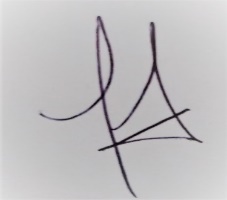 